							Unntatt offentlighet: Offl. § 13, jfr. fvl. § 13.1.1Henvisning til PP-tjenesten for barn under opplæringspliktig alder ( kopi sendes Kultur og oppvekstavdelingen)Dersom kun en av foreldrene har foreldreansvar: Undertegn. erklærer å ha foreldreansvaret alene:_________________________________________________________ (for barn som er i fosterhjem skal barnevernstjenesten skrive under på henvisning og samtykkeerklæring)PPT ønsker å understreke at :• Hørsel og syn alltid skal være kontrollert av helsestasjon/helsesøster før henvisning tilPPT. Dersom dette ikke er gjort i løpet av de siste 6 månedene,  er foreldrene ansvarligefor å ta kontakt med helsevesenet/optiker og få barnets syn og hørselkontrollert.• Dersom det foreligger en funksjonsnedsettelse (eks: syns-, hørselsnedsettelse ellermotoriske vansker) ber vi om å få tilsendt informasjon om dette. ( eks. kopi avepikrise, audiogram, fysioterapeutrapport eller lignende).Opplysninger fra foreldre kan fylles ut og legges ved henvisningen,dersom de ønsker et slikt vedlegg.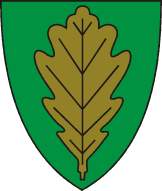 EIGERSUND KOMMUNEKultur- og oppvekstavdelingenPEDAGOGISK-PSYKOLOGISK TJENESTE(Bjerkreim – Eigersund – Lund – Sokndal)Opplysninger om barnetOpplysninger om barnetOpplysninger om barnetPersonopplysningerPersonopplysningerPersonopplysningerFødselsdatoFornavn, mellomnavnEtternavnAdressePostnummerPoststedNasjonalitetMorsmålMobilKjønn Gutt   Jente          Kjønn Gutt   Jente          Kjønn Gutt   Jente          ForeldreForeldreForeldreForeldrePersonopplysninger om forelder 1Personopplysninger om forelder 1Personopplysninger om forelder 1Personopplysninger om forelder 1Fornavn, mellomnavnFornavn, mellomnavnEtternavnEtternavnAdressePostnummerPostnummerPoststedMobilMobilMobilMobilArbeidsstedTelefon arbeidTelefon arbeidE-postBehov for tolk Ja      NeiBehov for tolk Ja      NeiHvilket språk:Hvilket språk:Personopplysninger om forelder 2Personopplysninger om forelder 2Personopplysninger om forelder 2Personopplysninger om forelder 2Fornavn, mellomnavnFornavn, mellomnavnEtternavnEtternavnAdressePostnummerPoststedPoststedMobilMobilMobilMobilArbeidsstedTelefon arbeidTelefon arbeidE-postBehov for tolk Ja      
 Nei Hvilket språk:Hvilket språk:Hvilket språk:BarnehageDersom barnet ikke går i barnehage skal ikke denne boksen fylles ut.  BarnehageDersom barnet ikke går i barnehage skal ikke denne boksen fylles ut.  Barnehagens navnTelefonAvdelingen/gruppens navnAvdelingen/gruppens navnNavn på pedagogisk leder/kontaktperson i barnehagenNavn på pedagogisk leder/kontaktperson i barnehagenHar dette vært drøftet i URT? Ja      Dato:
 NeiEventuelt med hvem fra PPT? Dato.Hvem tok initiativ til henvisningen?Hvem tok initiativ til henvisningen?Opplysninger fra henvisende instansOpplysninger fra henvisende instansGi en kort beskrivelse av barnet. (Hva er barnets sterke sider? Hva er grunnen for henvisningen? Ved gjentatt henvisning, legg også ved årsrapport.)Gi en kort beskrivelse av barnet. (Hva er barnets sterke sider? Hva er grunnen for henvisningen? Ved gjentatt henvisning, legg også ved årsrapport.)Hvilke eventuelle tiltak har vært iverksatt? Tidsperiode? Gi en beskrivelse av disse: Har tiltakene virket etter hensikten?Hvilke eventuelle tiltak har vært iverksatt? Tidsperiode? Gi en beskrivelse av disse: Har tiltakene virket etter hensikten?Hva ønsker dere at PP-tjenesten skal gjøre?IndividsakRåd og veiledningVurdere behov for spesialpedagogisk hjelp.Hva ønsker dere at PP-tjenesten skal gjøre?IndividsakRåd og veiledningVurdere behov for spesialpedagogisk hjelp.Barnehagens psykososiale miljø; hvordan er barnegruppen, stabilitet blant de vokse, kompetanse  hos de voksne, tilpassing av det ordinære til dette barnet.Barnehagens psykososiale miljø; hvordan er barnegruppen, stabilitet blant de vokse, kompetanse  hos de voksne, tilpassing av det ordinære til dette barnet.Andre relevante opplysninger.Andre relevante opplysninger.Sted                              Dato            Underskrift av styrer.Sted                              Dato            Underskrift av styrer.Samtykke fra foreldre/foresatteSamtykke fra foreldre/foresatteHenvisningen må undertegnes av begge foreldrene dersom begge har foreldreansvar.Henvisningen må undertegnes av begge foreldrene dersom begge har foreldreansvar.StedDatoUnderskrift forelder 1Underskrift forelder 1StedDatoUnderskrift forelder 2Underskrift forelder 2Opplysninger fra foreldreOpplysninger fra foreldreGi en kort beskrivelse av vanskene/ grunn for henvisningen:Gi en kort beskrivelse av vanskene/ grunn for henvisningen:Beskriv barnets sterke sider:Beskriv barnets sterke sider:Når startet vanskene?Når startet vanskene?Særlige merknader i barnets utvikling (fødsel, språk, motorikk, følelser, sykdommer/skader, livshendelser):Særlige merknader i barnets utvikling (fødsel, språk, motorikk, følelser, sykdommer/skader, livshendelser):Er synet sjekket?□ Ja□ NeiEr hørsel sjekket?□ Ja□ Nei Eventuelt hvilken lege er konsultert når det gjelder syn/hørsel?Eventuelt hvilken lege er konsultert når det gjelder syn/hørsel?Hvem består den nærmeste familie av til daglig:Hvem består den nærmeste familie av til daglig:Gi en kort beskrivelse av hva du/dere har gjort for å hjelpe barnet:Gi en kort beskrivelse av hva du/dere har gjort for å hjelpe barnet:Har du/dere vært i kontakt med andre instanser/fagpersoner (som helsestasjon, lege, sosial-/barneverntjenester eller andre)? Eventuelle rapporter legges ved henvisningen.Har du/dere vært i kontakt med andre instanser/fagpersoner (som helsestasjon, lege, sosial-/barneverntjenester eller andre)? Eventuelle rapporter legges ved henvisningen.Hva ønsker du/dere at PP-tjenesten skal gjøre:Hva ønsker du/dere at PP-tjenesten skal gjøre:Samtykke til samarbeid om problemstillinger beskrevet i henvisningen.Samtykke til samarbeid om problemstillinger beskrevet i henvisningen.Samtykke til samarbeid om problemstillinger beskrevet i henvisningen. Helsestasjon / skolehelsetjeneste Barneverntjeneste Psykiatritjeneste Fastlege /spesialisttjeneste  Barnehage Andre Helsestasjon / skolehelsetjeneste Barneverntjeneste Psykiatritjeneste Fastlege /spesialisttjeneste  Barnehage Andre Helsestasjon / skolehelsetjeneste Barneverntjeneste Psykiatritjeneste Fastlege /spesialisttjeneste  Barnehage AndreHvilke andre:Hvilke andre:Hvilke andre:Samtykket må undertegnes av begge foreldrene dersom begge har foreldreansvarSamtykket må undertegnes av begge foreldrene dersom begge har foreldreansvarSamtykket må undertegnes av begge foreldrene dersom begge har foreldreansvarStedStedDatoUnderskrift forelder 1Underskrift forelder 1Underskrift forelder 1StedDatoDatoUnderskrift forelder 2Underskrift forelder 2Underskrift forelder 2Dette samtykket kan endres eller trekkes tilbake senere dersom det er ønskelig..Dette samtykket kan endres eller trekkes tilbake senere dersom det er ønskelig..Dette samtykket kan endres eller trekkes tilbake senere dersom det er ønskelig..